В рамках сотрудничества с пожарными, в апреле 2018 года,  совместно с представителем пож. части и детьми подготовительной группы,  мы провели интегрированное мероприятие «Огонь- друг, огонь- враг». Целью данного мероприятия  было: закрепление знаний детей о пользе и вреде огня.В течении года мы получили много знаний, для того, чтобы показать свой уровень, для нашего почетного гостя.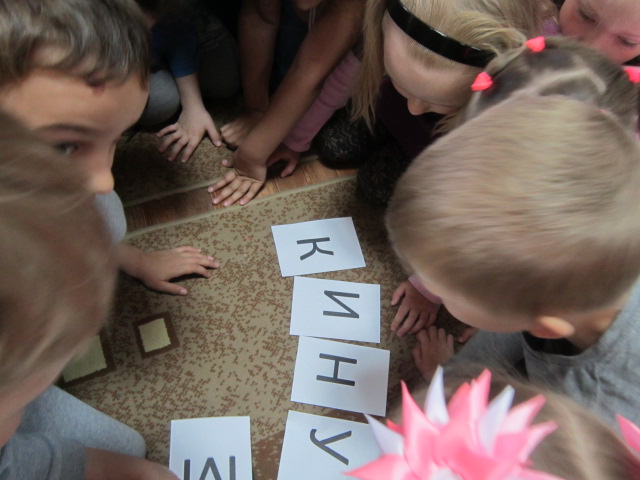 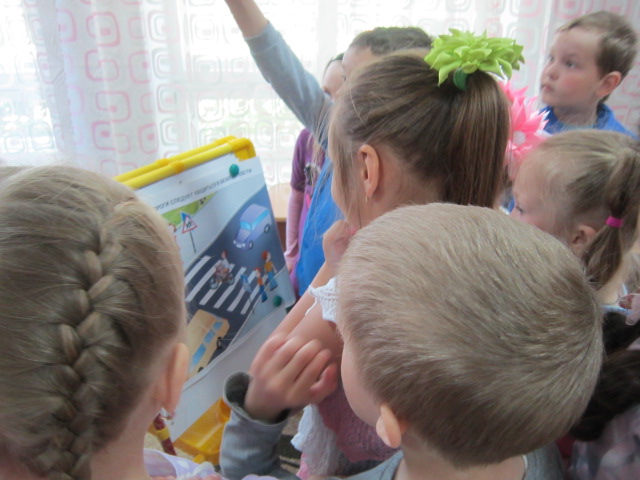 Ребята отлично справлялись с поставленными задачами: решали логические задачи, играли в подвижные и дидактические игры…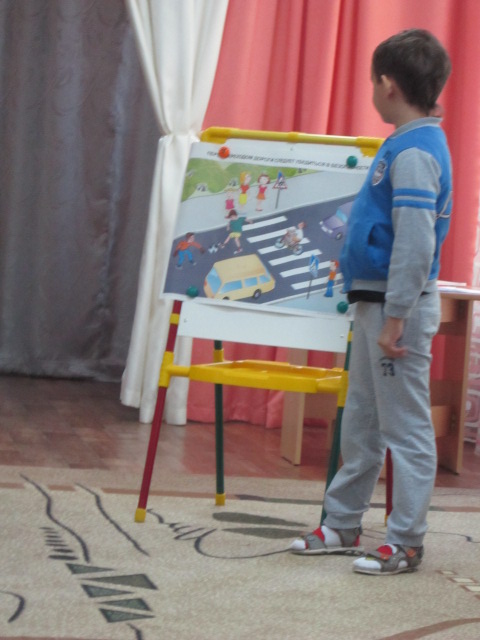 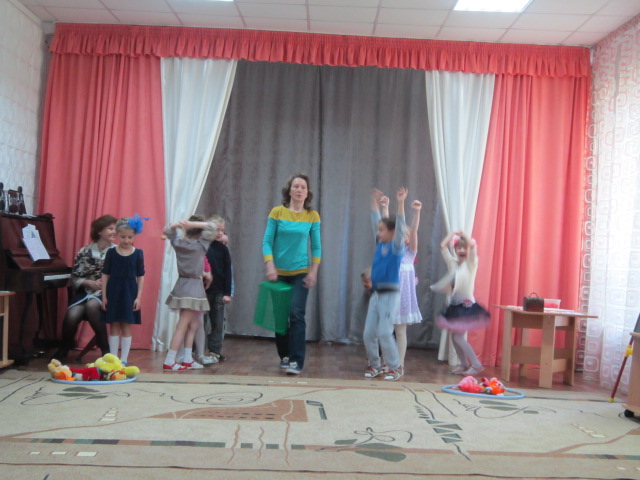 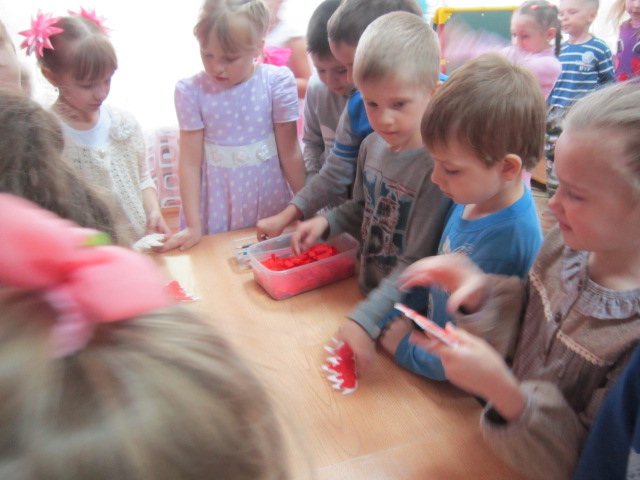 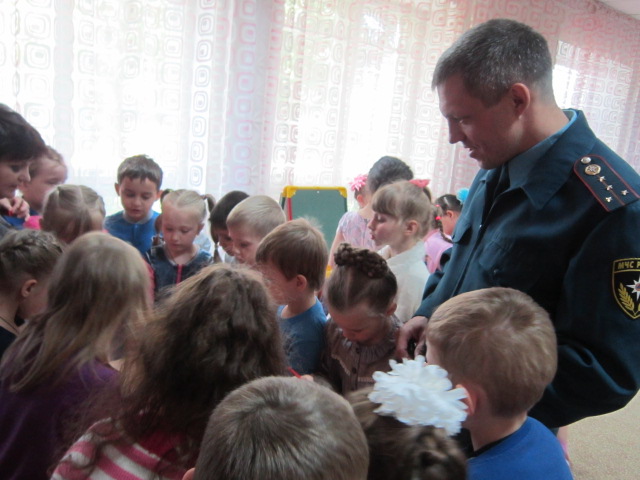 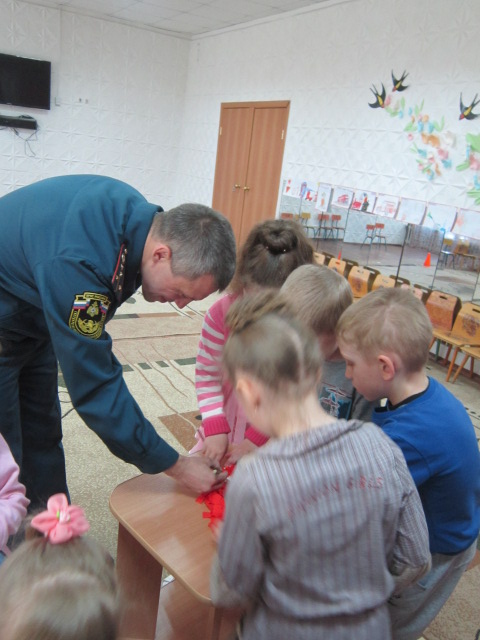 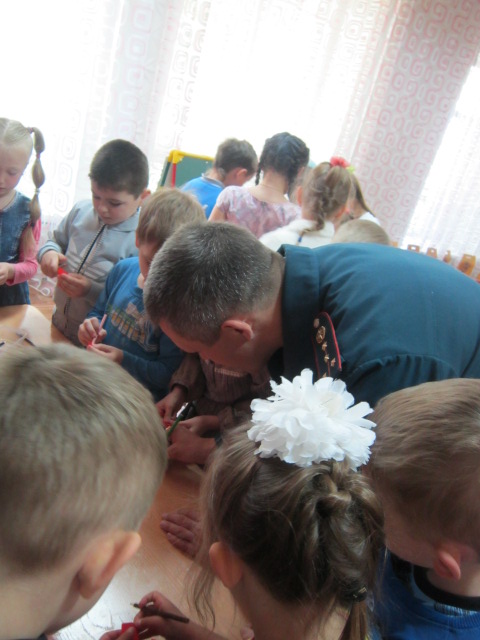 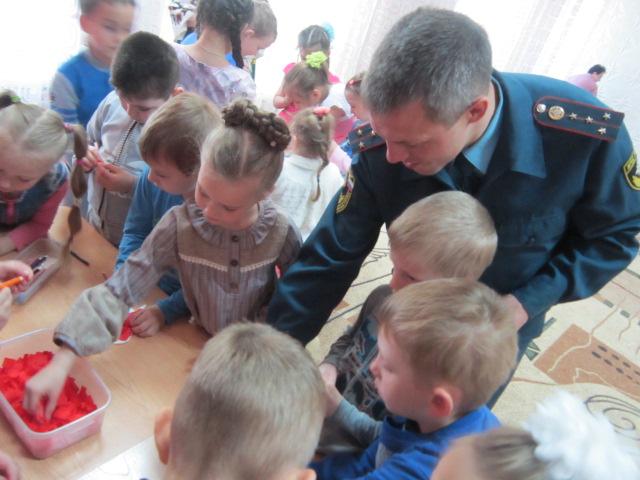 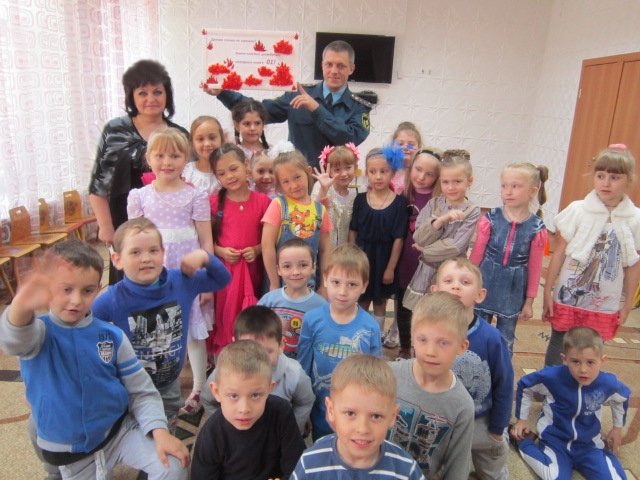 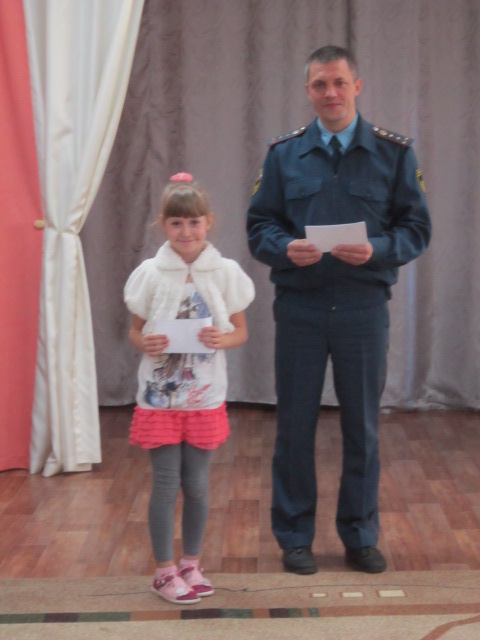 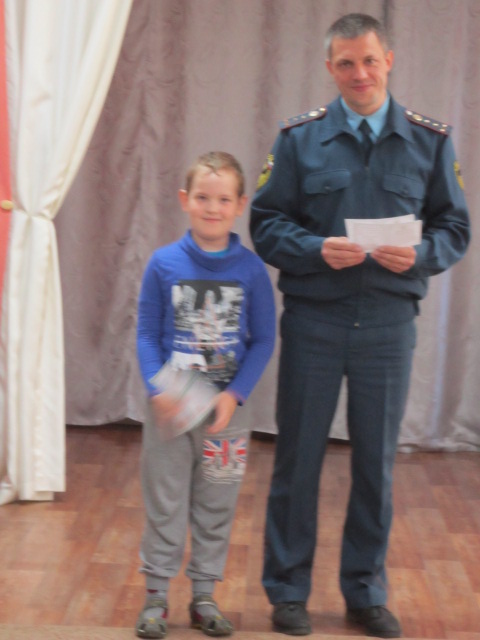 Вместе с пожарным сделали коллективную работу «огонь враг» и, получив удостоверения «Юный пожарный», сделали фотографию  на память.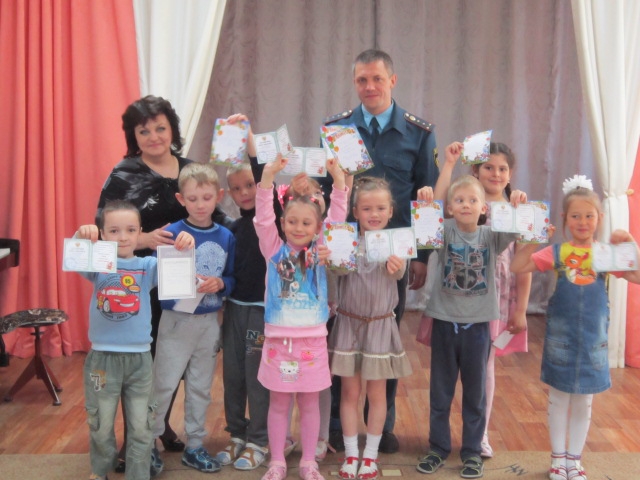 